План – конспект уроку у 6-му класіТема: Чарівний світ кераміки України.          Опішнянський та Косівський розпис.Мета: -    Поглибити знання учнів про декоративно - ужиткове мистецтво;Ознайомити з керамікою як з видом декоративно - ужиткового мистецтва;Розповісти учням про способи виготовлення традиційного керамічного посуду в Україні, про керамічні центри Опішня і Косів;Розвивати почуття гармонії, просторову уяву, уміння перетворювати об’ємну форму в лінійний малюнок, удосконалювати навички пропорційного зображення предметів;Виховувати інтерес до рідної культури, до національних традицій і народних ремесел.Обладнання: для вчителя: Мультимедіа «Чарівний світ кераміки України.   Опішнянський та Косівський розпис. Керамічні вироби майстрів  народного декоративно – ужиткового мистецтва, таблиці, малюнки із зображенням посуду.для учнів: Альбоми, акварель, гуаш, пензлики, ножиці, клей.Тип уроку: Засвоєння нових знань і вмінь.Техніка: акварель або гуаш.Хід уроку:І.Організаційний момент.ІІ. Актуалізація опорних знань. Мотивація навчальної діяльності учнів.	Вчитель пропонує учням за короткий проміжок часу пригадати та сформувати засвоєні раніше знання з теми «Декоративно – прикладне мистецтво», застосувавши метод побудови асоціативного куща.З якими видом мистецтва ми ознайомилися на попередніх уроках?(декоративно – ужиткове мистецтво)Яке основне призначення декоративного мистецтва? (Прикрашати предмети побуту)Розкажіть про деякі види декоративно - ужиткового мистецтва. (Наприклад: Петриківський розпис, вишивку, витинанку тощо.)Назвіть відомих майстрів Петриківського розпису.( Надія Білокінь, Тетяна Пата, Федір Панко)Який вид декоративно - ужиткового мистецтва присвячений найголовнішому святу на весні – Пасха? (Художній розпис яєць)Які види розпису пасхальних  яєць? (Крапанка, шкрябанка (дряпанка), писанка, мальованка)Назвіть прізвище та ім’я відомої художниці, яка зображувала в своїх малюнках чудернацьких тварин.(Марія Приймаченко)ІІІ. Повідомлення теми і мети уроку. ( слайд 1,2)ІV. Засвоєння нових знань.	Сьогодні на уроці ви познайомитеся з новим видом декоративно – ужиткового мистецтва - керамікою. Зробите  керамічний виріб, оздоблюючи його візерунком, взаємопов*язуючи форму і декор. (Слайд №3)різноманітного кухонного посуду, а також цегли, кахлів та іншої кераміки. Кераміка (від грецького слова «керамос», що в перекладі означає глина). 	Обертається гончарний круг. Під сильними, чутливими руками майстра з безформної маси глини народжується виріб. Як тільки вогонь завершить роботу гончаря, перетворить крихку глину на стійкій каменеподібний матеріал, починається розписування. Українські гончарі виробляли різноманітний посуд для приготування, зберігання й подачі на стіл тих чи інших страв (горшки, миски й полумиски, глечики, макітри, ринки, гладишки, тикви, барильця, довжанки, баньки, куманці), а також декоративний посуд, кахлі, черепицю, цеглу, дитячі іграшки тощо. Це зумовило виникнення значних осередків керамічного виробництва. На Україні є два відомих  керамічних центри це селища Опішня та Косів. Вироби цих гончарських центрів мали спільні риси, але водночас і локальні особливості.Розповідь про косівську майстриню (Слайд№6,7)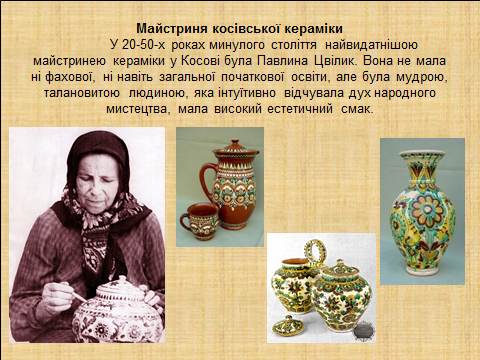 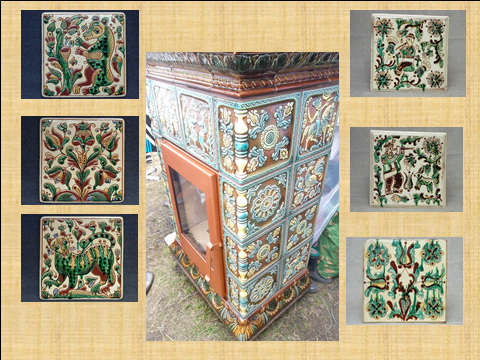 Робота в групах.	Учні об’єднуються в групи: «Опішнянська кераміка» та «Косівська кераміка».Демонстрація таблиць, порівняння розписів Опішні та КосіваV. Послідовність виконання роботи (Слайд № 8)Нагадати учням про техніку безпеки під час роботи з ножицями.Діти працюють, вчитель нагадує про композиційний центр, про змішування кольорів. Кожному учню окремо дає консультацію правильного розташування орнаменту.VІ. Закріплення нових знань. З яким видом декоративно – ужиткового мистецтва ви познайомилися?Із якими гончарними промислами України ви познайомилися сьогодні на уроці?Які орнаменти використовують у опішнянському розписі?Яка кольорова гама в розписах косівської кераміки?Як називається майстер, який виготовляє керамічні вироби?Гра «Знайди зайвий предмет» (Слайд №10)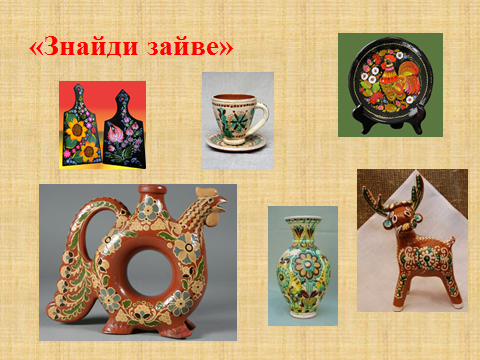 VІІ. Завершення уроку.Підведення підсумків, оцінювання робіт, організація виставки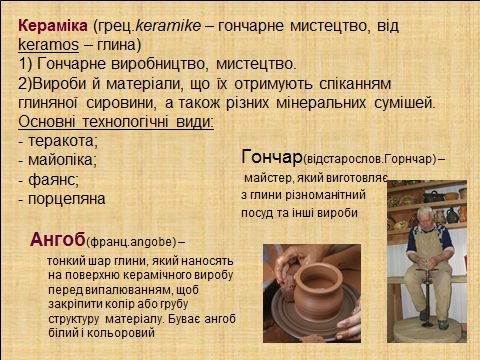 Ліпити в Україні люди почали з давніх – давен. Розквіту гончарства  сприяла наявність в її надрах покладів високоякісних червоних, червоно-бурих та світло-сірих глин. Адже глина – один з найпоширеніших природних матеріалів на території нашої країни. Гончарство — обробка глини та виготовлення 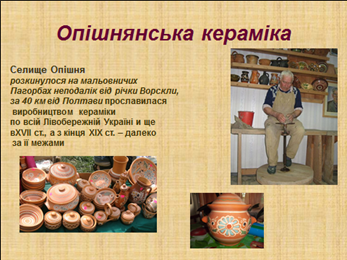 Славнозвісний опішнянський посуд вирізнявся тонкостінністю, дво-трикольоровим розписом у вигляді кривулин, рисочок, крапочок тощо. Опішня славилася також декоративною скульптурою та дитячою іграшкою.(Слайд 4)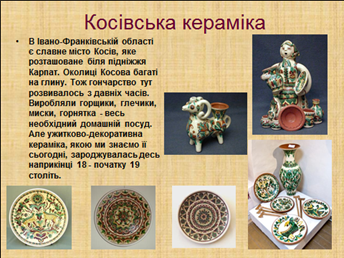 Майстри Косова створили високохудожню техніку гравірованого розпису, оригінальної формі кахлі, світильники, розписні миски і багато інших неповторних виробів.(Слайд 5)Майстри Косова створили високохудожню техніку гравірованого розпису, оригінальної формі кахлі, світильники, розписні миски і багато інших неповторних виробів.(Слайд 5)Опішнянський розписЕлементи: ягоди, листя, кривульки, квіти, метелики, підковки тощо.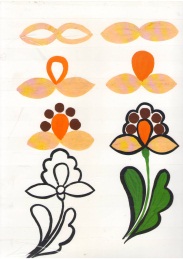 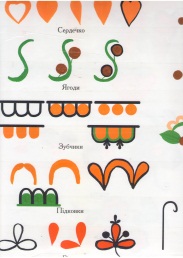 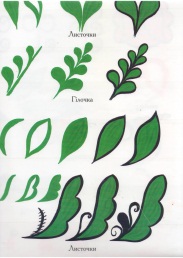 Комбінований орнамент (рослинно – геометричний)Косівський розписЕлементи: пшеничка, квіти, соняшник,пуп’янки, листочки-кучері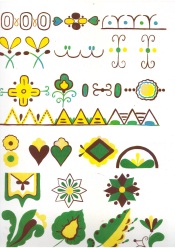 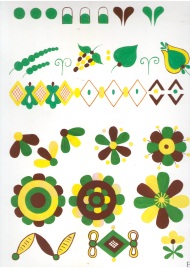 Комбінований орнамент (рослинно- геометричний)Кольори: коричневі, охристі, червоні, жовто-коричневі, сірі, білі, зеленіТло(фон):колір глини – теракота, Кольори: білий, коричневий, зелений, жовтийТло(фон): зелений(салатовий), коричневий, жовтийПлощинні форми посуду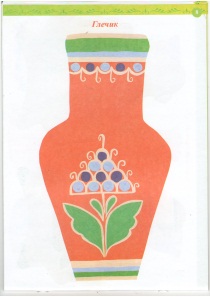 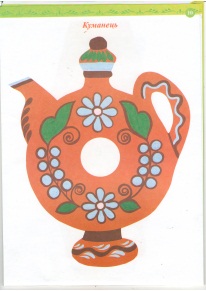 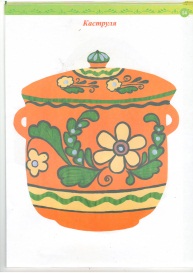 Площинні форми посуду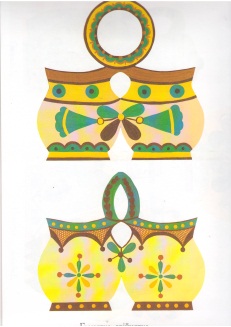 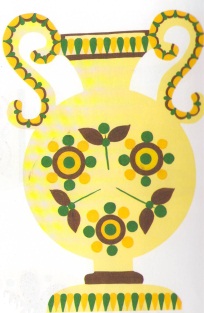 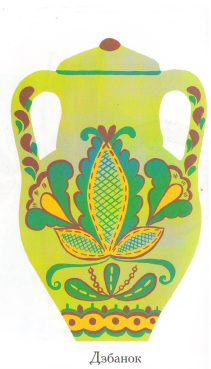 Іграшка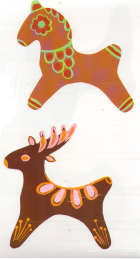 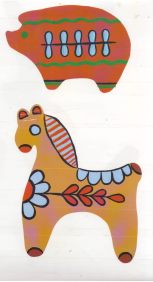 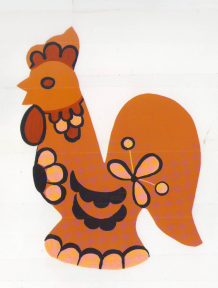 Іграшка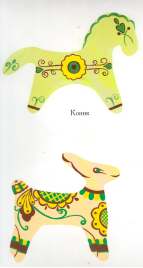 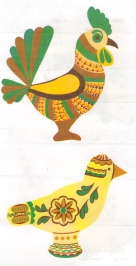 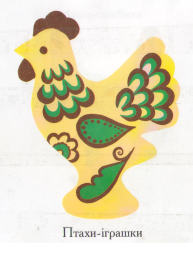 Кахлі: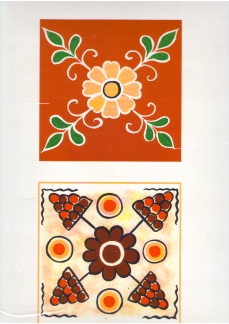 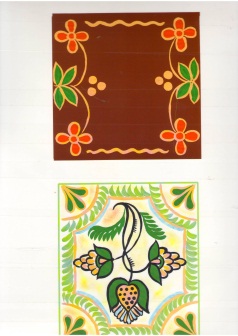 Кахлі: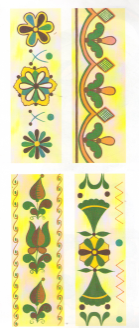 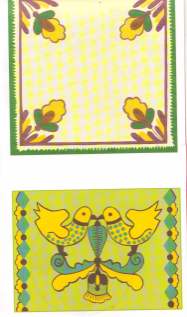 Обвідна лінія – чорного,білого,бежевогоЕфект – «підтікання фарб»Інструменти: пензлі, піпетка, ріжки,патичкиІнструменти: пензлі, піпетка, ріжки,патички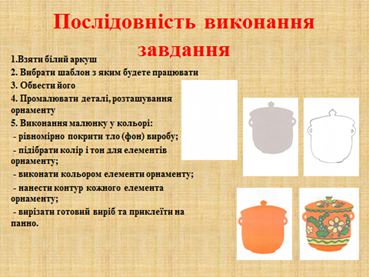 1.Взяти білий аркуш2. Вибрати шаблон з яким будете працювати3. Обвести його4. Промалювати деталі, розташування орнаменту5. Виконання малюнку у кольорі: - рівномірно покрити тло (фон) виробу; - підібрати колір і тон для елементів орнаменту; - виконати кольором елементи орнаменту; - нанести контур кожного елемента орнаменту; - вирізати готовий виріб та приклеїти на панно.